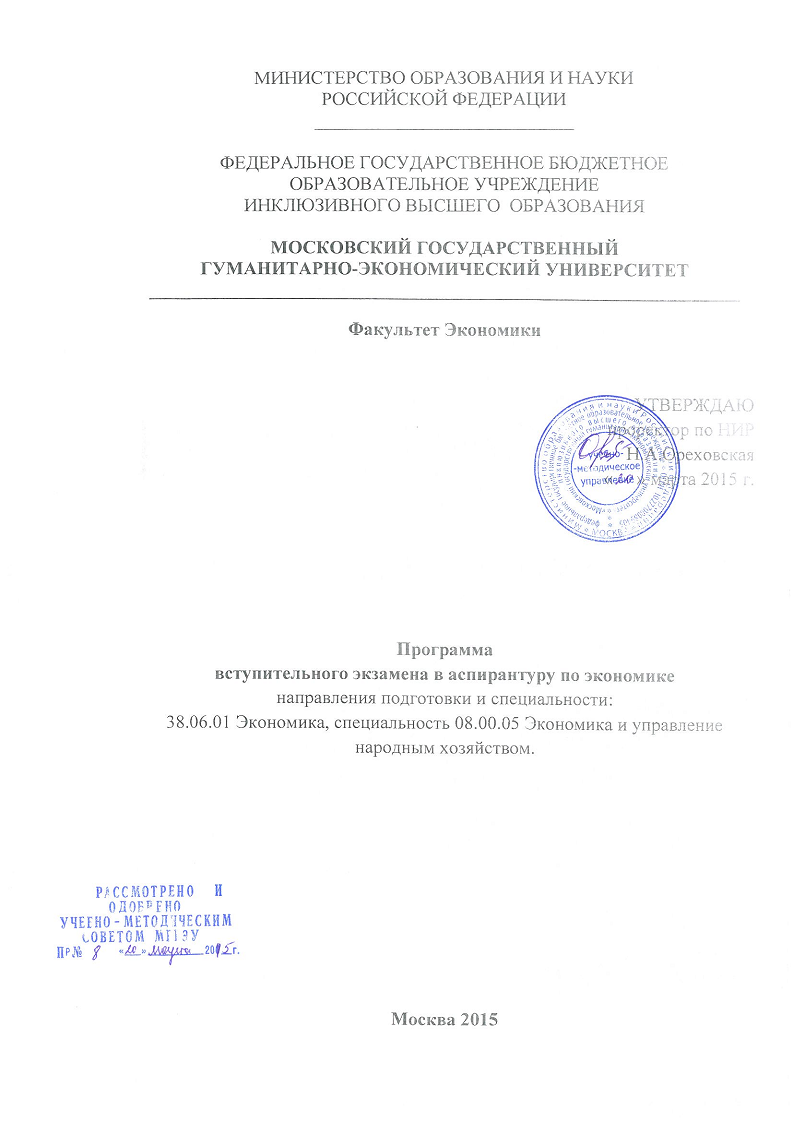 Программа разработана в соответствии с требованиями федерального государственного образовательного стандарта высшего образования по направлению подготовки 38.06.01 Экономика (уровень подготовки кадров высшей квалификации) для специальности 08.00.05 Экономика и управление народным хозяйством (Экономика труда).        Приказ Минобразования от 30 июля 2014 г. № 8981. Трудовой потенциал и трудовые ресурсыКоличественная и качественная характеристики трудового потенциала Фонд ресурсов труда. Возрастные границы и социально-демографический состав трудовых ресурсов. Экономически активное население.Формирование и использование трудового потенциала. Баланс трудового потенциала региона, города, округа. Планирование использования труда на предприятии и в его подразделениях. Сбалансированность рабочих мест и численности персонала.Динамика ресурсов для трудовой деятельности. Показатели, определяющие интенсивность и результат естественного и механического движения населения: коэффициент рождаемости, смертности, интенсивности миграции,Демографическая ситуация в России по данным Федеральной службы занятости и ее значение для пополнения трудовых ресурсов.2. Производительность труда и эффективность производстваМетоды измерения производительности труда. Понятие о производительности и эффективности труда. Сущность процесса повышения производительности труда в материальном производстве. Индивидуальная и общественная производительность труда. Производительность труда и эффективность производства, Социально-экономическое значение роста производительности (эффективности) труда. Взаимосвязь производительности труда с издержками производства и прибылью предприятий в условиях рыночной экономики.Методы и способы измерения уровня и динамики производительности труда. Показатели производительности труда и предъявляемые к ним требования. Разновидности показателей производительности труда и их экономическая характеристика.Понятие о факторах и условиях роста производительности труда.3. Формы и системы заработной платы и материального
стимулированияСущность и функции заработной платы. Воспроизводственная, стимулирующая и регулирующая функция оплаты труда. Организация оплаты труда на предприятии (фирме). Тарифная и бестарифная оплата труда. Структура заработной платы.Формы и системы заработной платы.Повременная оплата труда. Простая и повременно- премиальная системы оплаты труда. Доплата за условия труда Доплаты за интенсивность труда Надбавки за профессиональное мастерство. Сдельная оплата труда. Виды сдельной оплаты труда. Прямая индивидуальная и прямая бригадная сдельная оплата трупа Коллективная (бригадная) сдельная оплата труда Косвенная сдельная оплата труда Аккордная система оплаты труда. Распределение коллективного заработка с учетом коэффициента трудового участия (КГУ). Стимулирование оплаты труда персонала Экономико-математические методы выбора функций поощрения за качество труда.4. Нормирование труда персонала промышленного предприятия (фирмы)Научное обоснование норм затрат труда и методы нормирования.Необходимость комплексного обоснования норм затрат труда с учетом взаимосвязи технических, экономических, психофизиологических и социальных факторов. Критерии оптимальности в задачах обоснования организации норм и затрат труда.Понятие нормы времени. Прямые и косвенные затраты времени. Требования, предъявляемые к норме времени. Насчет нормы времени В циклических процессах. Структура нормы времени. Норма штучного времени. Влияние научно-технического прогресса на методику расчета составных элементов нормы штучного времени. Норма времени на партию деталей. Норма штучно-калькуляционного времени. Норма выработки. Взаимосвязь нормы времени и нормы выработки.Норма обслуживания. Затраты рабочего времени на единицу обслуживания - основа расчета норм обслуживания и норм управляемости. Норма численности как объемное выражение трудовых затрат в годовом исчислении.Понятие метода труда. Классификация методов нормирования труда. Опытно-статистический метод: недостатки и преимущества. Аналитический метод нормирования. Его содержание и разновидности. Содержание процесса нормирования при аналитически - экспериментальном и аналитически- расчетном методах. Их достоинства и недостатки. Их связь и сфера применения Сравнительный метод расчета норм. Недостатки применения единых и комплексных норм. Микроэлементное нормирование как разновидность аналитического метода нормирования (сущность, содержание, практическое значение). История развития микроэлементного нормирования.5. Безработица и система социальной защиты в условиях рынкаПонятие о безработице. Причины безработицы. Поведение населения в условиях безработицы. Явная безработица. Скрытая безработица. Формы скрытой безработицы. Безработица на предприятиях различной формы собственности. Реальная и потенциальная текучесть кадров. Добровольное увольнение и самостоятельный поиск работы. Основной мотив смены рабочего места. Молодежная безработица, её причины и социально- экономические последствия.Влияние на уровень реальной безработицы реальной и потенциальной текучести, дополнительной занятости в формальном и неформальном секторе экономики. Естественная норма безработицы. Напряженность на региональном рынке труда. Социально-допустимый уровень безработицы. Кризисные регионы России по уровню безработицы. Методики их определений. Методы социальной защиты населения: система эффективной занятости, система формирования доходов, установление прожиточного минимума, защита интересов потребителя.Социальная поддержка безработных. Государственные органы и службы занятости. Структура расходов ГФЗН.Структура департамента труда и занятости Москвы.Негосударственные службы занятости.6. Рынок труда и его роль в рыночной экономикеСостояние рынка труда: гибкость рынка, движение кадров. Причины «сосуществования» множества видов занятости. Их влияние на рынок труда: доходы населения, сокращение безработицы, сохранение квалифицированных кадров. Влияние финансовой ситуации на состояние рынка труда. Движение кадров на рынке труда. Новые условия для работника на рынке труда. Экономическая активность населения, развитие частного предпринимательства, расширение границ рынка труда: выезд на работу, учебу, получение новых профессий и т.п. Спрос на рабочие места.Качество рабочей среды: состояние охраны труда, характер работы, условия труда, экономическое стимулирование результатов труда. Вакансии, непроизводительные компенсационные издержки. Виды занятости и использование рабочего времени. Напряженность на региональных рынках труда. Её причины и способы устранения. Изменение требований к качеству рабочей силы. Экономические возможности для занятости. Экспортная ориентация предприятий ТЭК, сырьевых отраслей, нефтехимии; реструктуризация внешнего долга, стимулирование инвестиций. Завершение создания госконтроля за экспортом и импортом. Перераспределение работников между секторами Экономики. Роль мелких и средних частных предприятий в создании рабочих мест.Изменение числа работающих в производственной и непроизводетвенной сферах.Отрасли инвестиционного приоритета. Кадровая стабильность этих отраслей.7. Трудовая миграция и занятость населенияИсторические корни миграции, государственное регулирование миграции на этапах развития России. Трудовая миграция, причины назревания, масштабы. Стимулирование трудовой миграции. Законодательные акты в общей миграции.Регулирование внешней трудовой миграции в Россию и из неё. Привлечение иностранных рабочих в трудонедостаточные районы (Крайней Север, Москва и т.д.). Проблема немногого импорта рабочей силы. Организация работы мигрантов. Эффективность труда и конкурентоспособность мигрантов. Причины внутренней миграции. Ее влияние на рынок труда, экономику и демографию регионов. Изменение генерального направления миграционных потоков - выезд населения из пяти регионов Севера и востока страны в Центральную Россию и стран СНГ. «Избыточное» население в трудоспособном возрасте. Причины образования.Влияние миграции на занятость населения и демографическую структуру общества. Федеральная и региональная программы по общеустройству переселенцев из регионов Крайнего Севера.8. Методы учета и анализа показателей по труду и заработной платеОрганизация аналитической работы и порядок ее проведения.Этапы проведения анализа. Методы анализа трудовых показателей, Показатели состояния нормирования труда на предприятии.Анализ состава и структуры норм труда. Анализ единства, равнонапряженности и прогрессивности норм труда. Нормирование труда руководителей, специалистов и служащих, Мероприятия по улучшению нормирования, экономическое обоснование.Цели и задачи анализа организации труда на предприятии.Методы оценки уровня организации труда. Факторы, влияющие на организацию труда, выявление имеющихся недостатков, разработка мероприятий по их устранению и экономическое обоснование.Значение анализа условий труда для сохранения здоровья к работоспособности человека. Анализ производственного травмаТИЗМа, общей и профессиональной заболеваемости. Разработка мероприятий по устранению производственных вредностей и опасностей, определение их экономической и социальной эффективности.Производительность труда - важнейший трудовой показатель. Анализ выполнения плана по росту производительности труда. Воздействие внешних и внутренних факторов на динамику трудоемкости продукции, показатели часовой, дневной и годовой выработки рабочих, их связь с использованием рабочего времени. Анализ планового и фактического бюджета рабочего времени. Разработка организационно-технических мероприятий по использованию резервов роста производительности труда и их экономическое обоснование.Задачи анализа численности, состава и использования работников. Отклонения фактической численности и состава работников по категориям от плановых и базовых показателей и их причины. Абсолютное высвобождение работников, их трудоустройство и обучение. Анализ профессиональноквалификационного состава рабочих. Анализ структуры рабочих. Анализ состава руководителей специалистов и служащих, их удельного веса в общей численности промышленно-производственного персонала. Анализ различий в использовании работников при индивидуальной и коллективной организации труда, определение возможной экономии рабочей силы за счет совершенствования нормирования труда. Резервы улучшения структуры и использования кадров на предприятии.Задачи анализа расходования фонда заработной платы и выплат социального характера. Абсолютное и относительное отклонения фонда заработной платы от первоначально запланированного и распределение этих отклонений по основным причинам - изменение численности работников и их средней заработной платы. Углубленный анализ расходования фонда заработной платы рабочих по элементам, выявление величины отклонений в размерах доплат до часового, дневного и годового фондов заработной платы. Анализ уровня и динамики средней заработай платы работающих к ее зависимости от объема реализации продукции, прибыли, использования рабочего времени, производительности и условий труда. Анализ эффективности применения форм и систем заработной платы, экономическое обоснование премиальных систем. Разработка мероприятий по боже эффективному использованию фонда заработной платы и увеличению по мере роста прибыли.Анализ соотношений в темпах роста доходов предприятия и увлечение фонда заработной платы. Связь этих показателей с изменением численности работающих и ростом производительности труда. Основные пути увеличения фонда заработной платы и выплат социального характера. Методика расчета ожидаемой экономической эффективности предложенных мероприятий.9. Научная организация труда на промышленном предприятии (фирме)История развития научной организации труда (НОТ). Основные направления НОТ. Совершенствование форм разделения и кооперации труда. Совершенствование нормирование труда. Укрепление дисциплины труда и развитие творческой активности трудящихся. Использование морального и материального стимулирования. Улучшение условий труда. Совершенствование организации и обслуживания рабочих мест. Рационализация трудового процесса, внедрение передовых приемов и методов труд. Улучшение организации отбора, подготовки и повышения квалификации кадров. Управление НОТ. Социально-психологические аспекты НОТ. Количественная оценка уровня организации труда. Показатели уровня организации труда. Дисциплина труда и повышение трудовой активности работников. Роль НОТ в обеспечении качества труда и продукции. НОТ и охрана окружающей среды.10. .Занятость и использование трудовых ресурсовСущность понятия занятости. Экономические, функциональные, социальные аспекты занятости. Экономически активное и неактивное население. Основные формы и виды занятости трудоспособного населения. Причины "сосуществования" множества видов занятости. Факторы, влияющие на занятость трудоспособного населения.Причины образования неформального сектора занятости.Субъекты неформального сектора занятости. Состояние первичной, вторичной занятости этого сектора. Экономические и социальные особенности неформальной занятости. Пути её сокращения.Влияние частного предпринимательства на занятость населения. Государственная поддержка малого бизнеса. Трудовая миграция и занятость.Масштабы и направления трудовой миграции. Принципы привлечения иностранных рабочих из ближнего и дальнего зарубежья. Эффективность труда этих работников. Причины миграции в Россию.Иммиграционная политика России. Перспективы трудовой миграции в Россию из стран СНГ. Регулирование притока мигрантов. Двусторонние международные соглашения миграции из России. Влияние миграции на воспроизводство населения.Состояние занятости в различных отраслях промышленности (ТЭК, сырьевая, легкая, пищевая).Государственная политика 11 области занятости. Службы занятости.11.Труд как базовый социальный процессСоциальные отношения и социальные процессы в сфере труда Классификация социально-трудовых отношений. Многообразие социальных процессов в сфере труда Труд как основополагающий для всех социальных процессов в сфере труда, его особенности. Влияние характера труда на положение работников в обществе и их социальные характеристики. Труд как основа образа жизни и развития личности работника.Двойственный характер труда простой труд как способ обмена вещей между человеком и природой общественный труд как способ обмена продуктами деятельности между людьми Составные элементы простого процесса труда. Индивидуальный труд и индивидуальная трудовая деятельность, различия этих понятий содержание индивидуального труда Индивидуальное рабочее место. Распределение функций на рабочем месте совокупность выполняемых операций работником. Показатели изменения содержания индивидуального труда. Содержательность труда. Трудовые функции, выполняемые работником на рабочем месте и их изменения под влиянием научно-технического влияния научно-технического прогресса. Общественный труд.Система отраслевых видов труда как основные показатели общественного труда. Показатели изменения показателей содержания общественного труда в современных условиях. Задачи специалиста по труду в современных условиях.12.Мотивация труда персонала. Современные методы мотивации трудаПроцесс мотивации трудового поведения. Внутренние и внешние побудительных сил трудового поведения. Потребности их деление на первичные и вторичные Социальные технологии, основные на различных соотношениях первичных и вторичных потребностей. Технология мотивации по Маслоу. Личностные потребности и их разновидности интерес как осознанная потребность работника к действию, разновидности коллективных интересов. Ведомственный эгоизм. Ценности и ценностные организации. Ценности-цели. Ценности - средства. Мотивы и выполняемые ими функции. Виды мотивов, мотивационное ядро. Социальные нормы и их виды. Механизм регуляции трудового поведения.13.Место и роль управления персоналом в системе управления предприятиемУправление персоналом как составной частью социального управления людьми. Основные этапы истории управления персоналом. Управление персоналом предприятия - подсистема управления предприятием.Факторы повышения роли персонала в условиях рыночной экономики: изменение в содержание труда контроля за производственной дисциплиной, повышение значения качества продукции изменение форм организации труда на предприятии, повышение образовательного и культурного уровня работника, рост цены рабочей силы.Содержание понятия «человеческий капитал». Перемещаемый и неперемещаемый человеческий капитал. Модели его накапливания.Цели управления персоналом (УП). Категории персонала.Функции УП, Методы УП: административные, экономические, социальнопсихологические.Формирование персонала. Стабилизация персонала. Использование персонала. Развитие персонала: обучение, квалификации продвижение по службе, деловая карьера. Факторы мотивации" карьеры. Виды карьеры. Карьера руководителя. Стадии карьеры. Планирование карьеры: индивидуальная и организационная. Факторы обеспечивающие эффективность планирования карьеры: карьерная политика предприятия; квалификационные требования (характеристики) к работнику; система оценки потенциала и использования работника; обеспечение карьерного обучения; информирование работника об имеющихся вакансиях; ротации на ранних стадиях карьеры: подготовка резерва и т.д.14.Служебно-профессиональное продвижение персонала.
Управление деловой карьеройЦели и задачи повышения квалификации специалистов, руководителей и работников.Планирование повышения квалификации, формы повышения квалификации. Мероприятия по повышению квалификации. Программы повышения квалификации.Планирование трудовой карьеры специалистом. Факторы, влияющие на планирование карьеры. Стадии карьеры. Кризис карьеры. Причины кризиса. Пути его устранения: консультации, альтернативные перемещения.Развитие карьеры. Мероприятия, поддерживающие мотивацию сотрудника. Виды карьеры: профессиональная, внутриорганизационная.Реализация внутриорганизационной карьеры.Цель управления карьерой на предприятии. Подсистемы управления карьерой. Задачи службы управления персоналом в планировании и развитии карьеры сотрудника, его служебного роста.Вопросы по дисциплине «Экономика труда»Предмет изучения экономики труда. Основные понятия, развитие науки о труде. Взаимосвязь с другими дисциплинами.Трудовой потенциал и трудовые ресурсы .Формы разделения и кооперации труда. Специализация.Естественное движение населения. Коэффициент рождаемости и коэффициент смертности.Миграция населения: внутренняя и внешняя, интенсивность миграции.Сальдо миграции. Общегосударственное управление трудом.Качество жизни. Индекс человеческого развития.Уровень доходов и качество жизни населения. Бюджет прожиточного минимума.Занятость и безработица.Производительность индивидуального и производительность общественного труда.Методы измерения производительности труда.Стоимостный метод исчисления производительности труда.Рынок труда: основные понятия, состояние, тенденции развития.Демографическая ситуация в РФ. Расширенное и суженное производство.Трудоемкость продукции. Нормативная, плановая, фактическая и полная.Виды труда.Показатели качества жизни.Показатели уровня производительности труда и их экономическая характеристика.Экономически активное и неактивное население.Границы и состав трудовых ресурсов.Эффективность труда и ее показатели.Методы определения объема производства продукции (работ) и трудовых затрат.Уровень жизни населения. Продовольственная и потребительская корзины.Цели деятельности человека. Понятие качества жизни.Трудоемкость продукции. Производственная трудоемкость и трудоемкость управления производством.Труд как фактор производства, как объект продажи на рынке труда.Фонд ресурсов труда. Возрастные границы и социально-демографический состав трудовых ресурсов.Виды занятости, формы занятости, классификация.Трудовые ресурсы. Естественное движение населения.Чистая продукция, условно чистая продукция, нормативная стоимость обработки.Тарифная система оплаты труда.Повременная форма оплаты труда.Сдельная форма оплаты труда.Прямая сдельная форма оплаты труда.Сдельно-премиальная форма оплаты труда.Косвенно-сдельная форма оплаты труда.Сдельно-прогрессивная форма оплаты труда.Коллективная форма оплаты труда.Аккордно-сдельная форма оплаты труда.Функции заработной платы.Экономическое содержание заработной платы.Стимулирование труда'. Виды поощрения.Человеческий капитал. Инвестиции в человеческий капиталВопросы по дисциплине: «Экономическая теория»Формирование спроса и предложения на рынке труда.Равновесие на рынке труда.Социально-экономические последствия инфляции.Безработица и ее виды.Взаимосвязь инфляции и безработицы.Направления социальной политики государства, ее принципы.Социальная защита как элемент социальной политики государства.Формирование доходов в рыночной экономике.Современная распределительная политика государства. Ю.Банковская система РФ.Деньги и их функции. Понятие и типы денежных систеДифференциация доходов населения (кривая Лоренца, коэффициент Джини).Сущность и формы кредита. Понятие кредитной системы.Инфляция и ее сущность. Формы проявления инфляции. Классификация инфляции.Современные направления и школы экономической теории (неоклассики, кейнсианцы и институционалисты).Безграничность потребностей общества. Виды потребностей. Классификация А. Маслоу.Спрос. Закон спроса и факторы, влияющие на спрос.Предложение. Закон предложения и факторы, влияющие на предложение.Сущность экономического роста и кризиса.Вопросы по дисциплине: «Рынок труда»Понятие рынка. Виды рынка. Функции рынка.Основные элементы рынка труда.Особенности формирования российского рынка труда.Теории занятости: виды, формы.Структура занятости в экономике.Поиск работы: гарантии и риски.Структура внутреннего рынка труда на предприятии.Развитие гибкости трудовых отношений.Понятие и виды мобильности на рынке труда.Прогнозирование численности и состава трудовых ресурсов.Влияние международной миграции на отечественный рынок труда.Вопросы по дисциплине «Научная организация труда»Предмет изучения дисциплины «Научная организация труда». Цели и задачи НОТ.Основные направления НОТ.Научная организация труда по Тейлору.Социальные задачи НОТ.Формы разделения и кооперации труда, их совершенствованиеФункциональное и технологическое разделение труда.Рационализация приемов и методов труда.Улучшение организации и обслуживания рабочих мест.Требования к типовому рабочему месту.Аттестация рабочих мест.Организация управленческого труда (оценка качества труда руководителя).Социально-психологические условия труда.Психофизиологические условия труда.Эстетические условия труда.Санитарно-гигиенические условия труда.Улучшение условий труда.Трудовая дисциплина в НОТ.Рационализация приемов и методов труда.Подготовка и повышение квалификации кадров.Вопросы по дисциплине: «Управление персоналом»Человеческий капитал как основной фактор производства.Место и роль управления персоналом в системе управления предприятием.Основные функции системы управления персоналом.Методы управления персоналом.Стратегическое планирование развития кадрового потенциала на предприятии.Формирование персонала. Структура персонала.Управление использованием персонала.Мотивация труда персонала.Заработпая плата как цена труда персонала на предприятии.Социально-психологический климат в организации.. Влияние корпоративной культуры на организацию и эффективность Труда.Управление деловой карьерой. Этапы развития карьеры.Стабилизация персонала.Служебно-профсссиональное продвижение персонала.Управление социальным развитием коллектива (социальное партнерство, коллективный договор).Система найма и подбора персонала. Трудовой контракт, права и обязанности персонала.Система обучения персонала.Управленческий труд. Организация труда.Оформление организационных документов: должностная инструкция специалиста, штатное расписание.Распорядительные документы по учету личного состава предприятия.Библиографический указательБажутин И.С. Управление трудом: партнёрство бизнеса и высшей школы - Новосибирск: НГУЭУ, 2014Макашева М.П. Экономика и социология труда- Томск: Графика, 2013Скляровская В.А. Экономика труда - М.: Дошков и К, 2014Вострикова Е.А. Актуальные вопросы современной экономической науки Астрахань: Астраханский ун-т, 2014Вишнякова В.А. Формирование и государственное регулирование рынка рабочей силы в России- М.: Дошков и К, 2014Пономарёва Г.Т. Электронный учебник МГГЭУ Системы качества на базе международных стандартов- М.: МГГЭУ, 2014Пономарёва Г.Т. Управление маркетингом, монография - М.:МГГЭИ, 2014 Пономарёва Г.Т. Экономика труда: рабочая учебная программа по дисциплине «Экономика труда»\Пономарёва Г алина Тарасовна - М.: МГГЭИ, 2012Экономика труда. Учебник под ред. Проф. П.Э. Шлендера и проф. Ю.П. Кокина- М.: Магистр, 2010Пономарёва Г.Т. Программа комплексного государственного экзамена- М.:МГГЭИ, 2009Шлендер П.Э. Управление персоналом- М.: ЮНИТИ, 2012Животовская И.Г. Реструктуризация занятости в странах с развитой экономикой- Москва ИНИОН РАН, 2014Каретникова Т.М. Экономика предприятия (организации) Челябинск: изд. Центр ЮУрГУ,2013Трунин С.Н. Экономика труда- М.: Экономика, 2009Программа рассмотрена и одобрена на заседании кафедры Зав. кафедрой                                   Г.Т.Пономарева